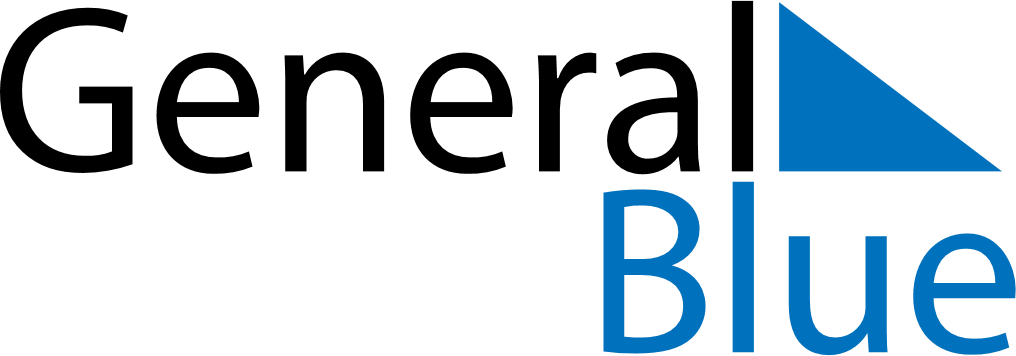 March 2024March 2024March 2024March 2024March 2024March 2024March 2024Currais Novos, Rio Grande do Norte, BrazilCurrais Novos, Rio Grande do Norte, BrazilCurrais Novos, Rio Grande do Norte, BrazilCurrais Novos, Rio Grande do Norte, BrazilCurrais Novos, Rio Grande do Norte, BrazilCurrais Novos, Rio Grande do Norte, BrazilCurrais Novos, Rio Grande do Norte, BrazilSundayMondayMondayTuesdayWednesdayThursdayFridaySaturday12Sunrise: 5:31 AMSunset: 5:45 PMDaylight: 12 hours and 13 minutes.Sunrise: 5:31 AMSunset: 5:44 PMDaylight: 12 hours and 13 minutes.34456789Sunrise: 5:31 AMSunset: 5:44 PMDaylight: 12 hours and 12 minutes.Sunrise: 5:31 AMSunset: 5:43 PMDaylight: 12 hours and 12 minutes.Sunrise: 5:31 AMSunset: 5:43 PMDaylight: 12 hours and 12 minutes.Sunrise: 5:31 AMSunset: 5:43 PMDaylight: 12 hours and 11 minutes.Sunrise: 5:31 AMSunset: 5:43 PMDaylight: 12 hours and 11 minutes.Sunrise: 5:31 AMSunset: 5:42 PMDaylight: 12 hours and 11 minutes.Sunrise: 5:31 AMSunset: 5:42 PMDaylight: 12 hours and 10 minutes.Sunrise: 5:31 AMSunset: 5:41 PMDaylight: 12 hours and 10 minutes.1011111213141516Sunrise: 5:31 AMSunset: 5:41 PMDaylight: 12 hours and 10 minutes.Sunrise: 5:31 AMSunset: 5:40 PMDaylight: 12 hours and 9 minutes.Sunrise: 5:31 AMSunset: 5:40 PMDaylight: 12 hours and 9 minutes.Sunrise: 5:31 AMSunset: 5:40 PMDaylight: 12 hours and 9 minutes.Sunrise: 5:30 AMSunset: 5:40 PMDaylight: 12 hours and 9 minutes.Sunrise: 5:30 AMSunset: 5:39 PMDaylight: 12 hours and 8 minutes.Sunrise: 5:30 AMSunset: 5:39 PMDaylight: 12 hours and 8 minutes.Sunrise: 5:30 AMSunset: 5:38 PMDaylight: 12 hours and 8 minutes.1718181920212223Sunrise: 5:30 AMSunset: 5:38 PMDaylight: 12 hours and 7 minutes.Sunrise: 5:30 AMSunset: 5:37 PMDaylight: 12 hours and 7 minutes.Sunrise: 5:30 AMSunset: 5:37 PMDaylight: 12 hours and 7 minutes.Sunrise: 5:30 AMSunset: 5:37 PMDaylight: 12 hours and 7 minutes.Sunrise: 5:30 AMSunset: 5:36 PMDaylight: 12 hours and 6 minutes.Sunrise: 5:30 AMSunset: 5:36 PMDaylight: 12 hours and 6 minutes.Sunrise: 5:29 AMSunset: 5:35 PMDaylight: 12 hours and 6 minutes.Sunrise: 5:29 AMSunset: 5:35 PMDaylight: 12 hours and 5 minutes.2425252627282930Sunrise: 5:29 AMSunset: 5:34 PMDaylight: 12 hours and 5 minutes.Sunrise: 5:29 AMSunset: 5:34 PMDaylight: 12 hours and 5 minutes.Sunrise: 5:29 AMSunset: 5:34 PMDaylight: 12 hours and 5 minutes.Sunrise: 5:29 AMSunset: 5:34 PMDaylight: 12 hours and 4 minutes.Sunrise: 5:29 AMSunset: 5:33 PMDaylight: 12 hours and 4 minutes.Sunrise: 5:29 AMSunset: 5:33 PMDaylight: 12 hours and 3 minutes.Sunrise: 5:28 AMSunset: 5:32 PMDaylight: 12 hours and 3 minutes.Sunrise: 5:28 AMSunset: 5:32 PMDaylight: 12 hours and 3 minutes.31Sunrise: 5:28 AMSunset: 5:31 PMDaylight: 12 hours and 2 minutes.